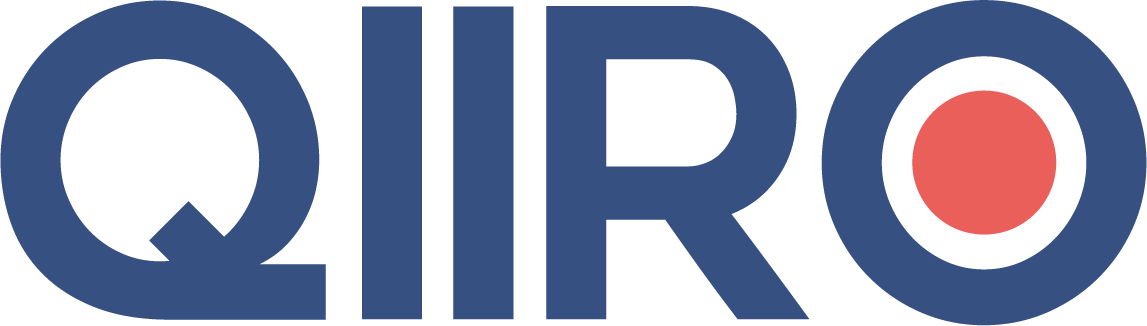 QIIRO vous propose des modèles de documents juridiques éprouvés, à jour des dernières réformes et règlementations en vigueur. Néanmoins, nos modèles restent généraux et nécessitent d’être adaptés.  En cas de doute sur la rédaction ou les conséquences juridiques de l’un de nos modèles de documents, nous vous recommandons l’accompagnement par un professionnel du droit. Attestation de stage Adapté à un stage effectué dans un cadre scolaireL’Organisme d’accueil : (Nom ou dénomination de l’organisme d’accueil)(Adresse postale)(Code Postal) (Ville) (Numéro de téléphone)Certifie queLe stagiaire : (Prénom) (Nom), né(e) le (date de naissance),(Adresse)(Code postal) (Ville)Etudiant en (Intitulé de la formation ou du cursus de l’enseignement) au sein de (Nom de l’établissement d’enseignement supérieur ou de l’organisme de formation)A effectué un stage dans le cadre de ses études au sein de notre établissement (précisez association ou entreprise).Le stage a eu lieu dans une période allant du (Date du début du stage) au (Date de la fin du stage),Représentant une durée totale de (Durée du stage en semaine/mois).Le stagiaire a reçu une gratification totale de (Montant total de la gratification).Ou si vous ne souhaitez dévoiler la gratification, vous pouvez juste inclure la phrase suivante : Dans le cadre de ce stage, une gratification a été versée au stagiaire.Fait à (Ville), le (Date),(Nom, prénom fonction de l’entreprise d’accueil)(Signature manuscrite ou électronique)Attestation de stageAttestation générale adaptée à tout type de stages scolaires, professionnels, sportifs ou autreJe soussigné, (Nom du Maître de stage), Maître de stage au sein de (Nom ou dénomination de l’organisme d’accueil), situé (Adresse postale), (Code Portal), responsable de (Prénom) (Nom), né(e) le (date de naissance), (Adresse), (Code postal), (Ville).Certifie que (Nom du stagiaire) demeurant (Coordonnées du stagiaire) a effectué un stage au sein de notre (Précisez ici s’il s’agit d’un établissement, d’une entreprise, d’une association ou autre).Le stage a été effectué pour une durée de (durée du stage en mois ou semaine) pour une période allant du (Date de début du stage) au (date de fin du stage).Vous pouvez, en qualité de Maître de stage, rajouter ici un descriptif des qualités et compétences acquises par le stagiaire durant le stage :Pendant la durée de ce stage (Nom du stagiaire) a fait preuve de (Qualités attribuées au stagiaires).Grâce à ces qualités, (Nom du stagiaire) a acquis une expérience et une formation enrichissante et qualitative en (Domaine de formation octroyée).Eventuellement et si c’est le cas :Le stagiaire a perçu une gratification d’un montant total de (Montant de la gratification) euros.Fait à (Ville), le (Date),(Signature du Maître de stage)